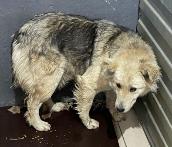 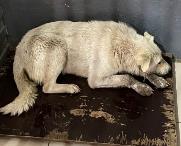 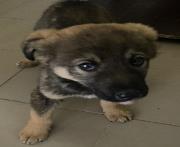 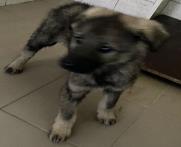 № 361Отловлено: 25.05.20232 П – 2 ЗПУ, 42 стр. 6Вид: собака.Порода/пол: беспородная, сука.Окрас: черно - белый.Возраст: 4 года.Вес: 32 кг.Рост: 54 см. в холке.Приметы: Особенности поведения: СпокойнаяИН: Вакцинация: Стерилизация: Вет. паспорт: нет№ 362Отловлено: 25.05.2023ул. Авиаторов, 2БВид: собака.Порода/пол: беспородная, сука.Окрас: белый.Возраст: 2 года.Вес: 22 кг.Рост: 51 см. в холке.Приметы: Особенности поведения: СпокойнаяИН: Вакцинация: Стерилизация: Вет. паспорт: нет№ 362/1Отловлено: 25.05.2023Комсомольский бульвар, 16АВид: щенок.Порода/пол: беспородный, кобель.Окрас: черный с рыжим.Возраст: 4 месяца.Вес: 5 кг.Рост: 12 см. в холке.Приметы: Особенности поведения: СпокойныйИН: Вакцинация: Кастрация: Вет. паспорт: нет№ 362/2Отловлено: 25.05.2023Комсомольский бульвар, 16АВид: щенок.Порода/пол: беспородный, кобель.Окрас: темно - серый.Возраст: 4 месяца.Вес: 5 кг.Рост: 12 см. в холке.Приметы: Особенности поведения: СпокойныйИН: Вакцинация: Кастрация: Вет. паспорт: нет